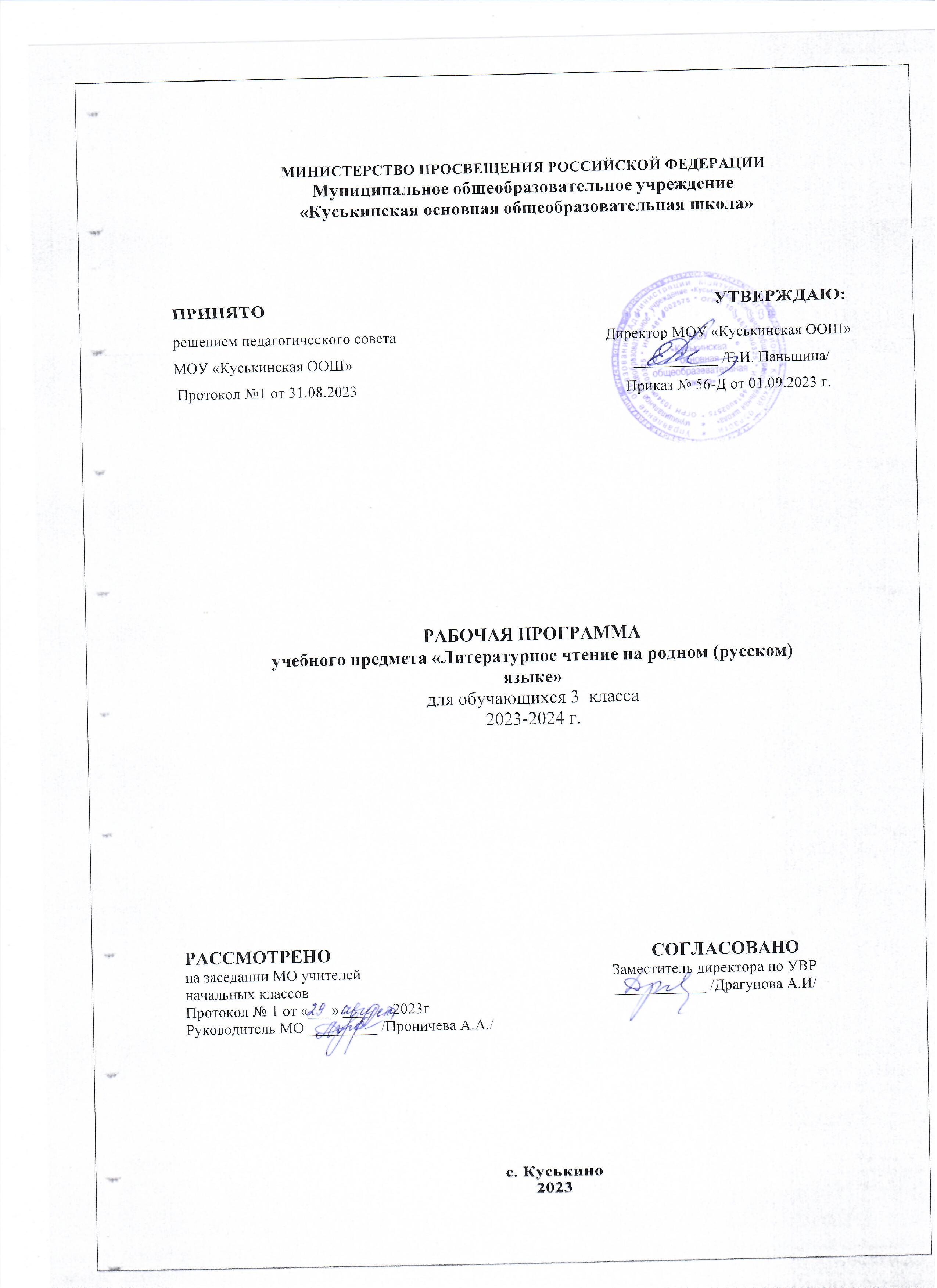 Пояснительная записка Программа по литературному чтению на родном русском языке на уровне начального общего образования составлена на основе:•	Федерального закона «Об образовании в Российской Федерации» от 29 декабря 2012 года № 273-ФЗ.•	Требований к результатам освоения программы начального общего       образования Федерального государственного образовательного стандарта начального общего образования (далее – ФГОС НОО);•	Федеральной образовательной программы начального общего образования       (далее – ФОП НОО);•	Федеральной рабочей программы по учебному предмету «Литературное чтение на родном русском языке» ;•	Основной образовательной программы начального общего образования        МОУ «Куськинская основная общеобразовательная школа»;•	СП 2.4.3648-20 «Санитарно-эпидемиологические требования к       организациям воспитания и обучения, отдыха и оздоровления детей и молодежи»; •	СП 1.2.3685-21 «Гигиенические нормативы и требования к обеспечению       безопасности и (или) безвредности для человека факторов среды обитания»;•	учебного плана МОУ "Куськинская основная общеобразовательная школа"       на 2023-2024 г.г;		•	годового учебного календарного графика на текущий учебный год;•	УМК «Школа России», Литературное чтение на родном (русском) языке (в 2 частях), 3 класс/   О.М.Александрова, М.И.Кузнецова ,В.Ю.Романова , - М.: Просвещение ., а также ориентирована на целевые приоритеты духовно-нравственного развития, воспитания и социализации обучающихся, сформулированные в федеральной   рабочей программе воспитания.Рабочая программа составлена с учётом рабочей программы воспитания МОУ «Куськинская ООШ».В соответствии с требованиями ФГОС НОО к результатам освоения основной образовательной программы по учебному предмету «Литературное чтение на родном языке» курс направлен на формирование понимания места и роли литературы на родном языке в едином культурном пространстве Российской Федерации, в сохранении и передаче от поколения к поколению историко-культурных, нравственных, эстетических ценностей; понимания роли фольклора и художественной литературы родного народа в создании культурного, морально-этического и эстетического пространства субъекта Российской Федерации; на формирование понимания родной литературы как одной из основных национально-культурных ценностей народа, как особого способа познания жизни, как явления национальной и мировой культуры, средства сохранения и передачи нравственных ценностей и традиций, формирования представлений о мире, национальной истории и культуре, воспитания потребности в систематическом чтении на родном языке для обеспечения культурной самоидентификации. В основу курса «Литературное чтение на родном (русском) языке» положена мысль о том, что русская литература включает в себя систему ценностных кодов, единых для национальной культурной традиции. Являясь средством не только их сохранения, но и передачи подрастающему поколению, русская литература устанавливает тем самым преемственную связь прошлого, настоящего и будущего русской национально-культурной традиции в сознании младших школьников.Целями изучения предмета «Литературное чтение на родном (русском) языке» являются:воспитание ценностного отношения к русской литературе и русскому языку как существенной части родной культуры;включение обучающихся в культурно-языковое пространство своего народа и приобщение к его культурному наследию и современности, к традициям своего народа;осознание исторической преемственности поколений, своей ответственности за сохранение русской культуры;развитие читательских умений.Достижение данных целей предполагает решение следующих задач:формирование основ российской гражданской идентичности, чувства гордости за свою Родину, российский народ и историю России, осознание своей этнической и национальной принадлежности; формирование ценностей многонационального российского общества;воспитание ценностного отношения к историко-культурному опыту русского народа, введение обучающегося в культурно- языковое пространство своего народа; формирование у младшего школьника интереса к русской литературе как источнику историко-культурных, нравственных, эстетических ценностей;формирование представлений об основных нравственно-этических ценностях, значимых для национального русского сознания и отражённых в родной литературе;обогащение знаний о художественно-эстетических возможностях русского языка на основе изучения произведений русской литературы;формирование потребности в постоянном чтении для развития личности, для речевого самосовершенствования;совершенствование читательских умений понимать и оценивать содержание и специфику различных текстов, участвовать в их обсуждении;развитие всех видов речевой деятельности, приобретение опыта создания устных и письменных высказываний о прочитанном.МЕСТО УЧЕБНОГО ПРЕДМЕТА ЛИТЕРАТУРНОЕ ЧТЕНИЕ НА РОДНОМ (РУССКОМ) ЯЗЫКЕ» В УЧЕБНОМ ПЛАНЕПрограмма по предмету «Литературное чтение на родном (русском) языке» составлена на основе требований к предметным результатам освоения основной образовательной программы, представленных в Федеральном государственном образовательном стандарте начального общего образования, и рассчитана на общую учебную нагрузку в объёме 34 часа в 3 классе. ПЛАНИРУЕМЫЕ ОБРАЗОВАТЕЛЬНЫЕ РЕЗУЛЬТАТЫРезультаты изучения предмета «Литературное чтения на родном (русском) языке» в составе предметной области «Родной язык и литературное чтение на родном языке» соответствуют требованиям к результатам освоения основной образовательной программы начального общего образования, сформулированным в Федеральном государственном образовательном стандарте начального общего образования.ЛИЧНОСТНЫЕ РЕЗУЛЬТАТЫВ результате изучения предмета «Литературное чтения на родном (русском) языке» у обучающегося будут сформированы следующие личностные результаты, представленные по основным направлениям воспитательной деятельности:гражданско-патриотического воспитания:становление ценностного отношения к своей Родине — России, в том числе через изучение художественных произведений, отражающих историю и культуру страны;осознание своей этнокультурной и российской гражданской идентичности, понимание роли русского языка как государственного языка Российской Федерации и языка межнационального общения народов России;сопричастность к прошлому, настоящему и будущему своей страны и родного края, в том числе через обсуждение ситуаций при работе с художественными произведениями;уважение к своему и другим народам, формируемое в том числе на основе примеров из художественных произведений и фольклора;первоначальные представления о человеке как члене общества, о правах и ответственности, уважении и достоинстве человека, о нравственно-этических нормах поведения и правилах межличностных отношений, в том числе отражённых в фольклорных и художественных произведениях;духовно-нравственного воспитания:признание индивидуальности каждого человека с опорой на собственный жизненный и читательский опыт;проявление сопереживания, уважения и доброжелательности, в том числе с использованием адекватных языковых средств, для выражения своего состояния и чувств; проявление эмоционально-нравственной отзывчивости, понимания и сопереживания чувствам других людей;неприятие любых форм поведения, направленных на причинение физического и морального вреда другим людям (в том числе связанного с использованием недопустимых средств языка);сотрудничество со сверстниками, умение не создавать конфликтов и находить выходы из спорных ситуаций, в том числе с опорой на примеры художественных произведений;эстетического воспитания:уважительное отношение и интерес к художественной культуре, восприимчивость к разным видам искусства, традициям и творчеству своего и других народов;стремление к самовыражению в разных видах художественной деятельности, в том числе в искусстве слова;физического воспитания, формирования культуры здоровья и эмоционального благополучия:соблюдение правил здорового и безопасного (для себя и других людей) образа жизни в окружающей среде (в том числе информационной) при поиске дополнительной информации;бережное отношение к физическому и психическому здоровью, проявляющееся в выборе приемлемых способов речевого самовыражения и соблюдении норм речевого этикета и правил общения;трудового воспитания:осознание ценности труда в жизни человека и общества (в том числе благодаря примерам из художественных произведений), ответственное потребление и бережное отношение к результатам труда, навыки участия в различных видах трудовой деятельности, интерес к различным профессиям, возникающий при обсуждении примеров из художественных произведений;экологического воспитания:бережное отношение к природе, формируемое в процессе работы с текстами;неприятие действий, приносящих ей вред;ценности научного познания:первоначальные представления о научной картине мира, формируемые в том числе в процессе усвоения ряда литературоведческих понятий;познавательные интересы, активность, инициативность, любознательность и самостоятельность в познании, в том числе познавательный интерес к чтению художественных произведений, активность и самостоятельность при выборе круга чтения.МЕТАПРЕДМЕТНЫЕ РЕЗУЛЬТАТЫВ результате изучения предмета «Литературное чтения на родном (русском) языке» у обучающегося будут сформированы следующие познавательные универсальные учебные действия.Базовые логические действия:сравнивать различные тексты, устанавливать основания для сравнения текстов, устанавливать аналогии текстов;объединять объекты (тексты) по определённому признаку;определять существенный признак для классификации пословиц, поговорок, фразеологизмов;находить в текстах закономерности и противоречия на основе предложенного учителем алгоритма наблюдения; анализировать алгоритм действий при анализе текста, самостоятельно выделять учебные операции при анализе текстов;выявлять недостаток информации для решения учебной и практической задачи на основе предложенного алгоритма, формулировать запрос на дополнительную информацию;устанавливать причинно-следственные связи при анализе текста, делать выводы.Базовые исследовательские действия:с помощью учителя формулировать цель, планировать изменения собственного высказывания в соответствии с речевой ситуацией;сравнивать несколько вариантов выполнения задания, выбирать наиболее подходящий (на основе предложенных критериев);проводить по предложенному плану несложное мини-исследование, выполнять по предложенному плану проектное задание;формулировать выводы и подкреплять их доказательствами на основе результатов проведённого смыслового анализа текста; формулировать с помощью учителя вопросы в процессе анализа предложенного текстового материала;прогнозировать возможное развитие процессов, событий и их последствия в аналогичных или сходных ситуациях.Работа с информацией:выбирать источник получения информации: нужный словарь, справочник для получения запрашиваемой информации, для уточнения;согласно заданному алгоритму находить представленную в явном виде информацию в предложенном источнике: в словарях, справочниках;распознавать достоверную и недостоверную информацию самостоятельно или на основании предложенного учителем способа её проверки (обращаясь к словарям, справочникам, учебнику);соблюдать с помощью взрослых (педагогических работников, родителей, законных представителей) правила информационной безопасности при поиске информации в Интернете;анализировать и создавать текстовую, графическую, видео, звуковую информацию в соответствии с учебной задачей;понимать информацию, зафиксированную в виде таблиц, схем; самостоятельно создавать схемы, таблицы для представления результатов работы с текстами.К концу обучения в начальной школе у обучающегося формируются коммуникативныеуниверсальные учебные действия.Общение:воспринимать и формулировать суждения, выражать эмоции в соответствии с целями и условиями общения в знакомой среде;проявлять уважительное отношение к собеседнику, соблюдать правила ведения диалоги и дискуссии;признавать возможность существования разных точек зрения;корректно и аргументированно высказывать своё мнение;строить речевое высказывание в соответствии с поставленной задачей;создавать устные и письменные тексты (описание, рассуждение, повествование) в соответствии с речевой ситуацией;готовить небольшие публичные выступления о результатах парной и групповой работы, о результатах наблюдения, выполненного мини-исследования, проектного задания;подбирать иллюстративный материал (рисунки, фото, плакаты) к тексту выступления.Совместная деятельность:формулировать краткосрочные и долгосрочные цели (индивидуальные с учётом участия в коллективных задачах) в стандартной (типовой) ситуации на основе предложенного учителем формата планирования, распределения промежуточных шагов и сроков;принимать цель совместной деятельности, коллективно строить действия по её достижению: распределять роли, договариваться, обсуждать процесс и результат совместной работы;проявлять готовность руководить, выполнять поручения, подчиняться, самостоятельно разрешать конфликты;ответственно выполнять свою часть работы;оценивать свой вклад в общий результат;выполнять совместные проектные задания с опорой на предложенные образцы.К концу обучения в начальной школе у обучающегося формируются регулятивные универсальные учебные действия.Самоорганизация:планировать действия по решению учебной задачи для получения результата;выстраивать последовательность выбранных действий.Самоконтроль:устанавливать причины успеха/неудач учебной деятельности;корректировать свои учебные действия для преодоления речевых ошибок и ошибок, связанных с анализом текстов;соотносить результат деятельности с поставленной учебной задачей по анализу текстов;находить ошибку, допущенную при работе с текстами;сравнивать результаты своей деятельности и деятельности одноклассников, объективно оценивать их по предложенным критериям.ПРЕДМЕТНЫЕ РЕЗУЛЬТАТЫК концу обучения в 3 классе обучающийся научится:осознавать коммуникативно-эстетические возможности русского языка на основе изучения произведений русской литературы;осознавать родную литературу как национально-культурную ценность народа, как средство сохранения и передачи нравственных ценностей и традиций;давать и обосновывать нравственную оценку поступков героев;совершенствовать в процессе чтения произведений русской литературы читательские умения: читать вслух и про себя, владеть элементарными приёмами интерпретации и анализа художественных, научно-популярных и учебных текстов;применять опыт чтения произведений русской литературы для речевого самосовершенствования: участвовать в обсуждении прослушанного/прочитанного текста, доказывать и подтверждать собственное мнение ссылками на текст; передавать содержание прочитанного или прослушанного с учётом специфики текста в виде пересказа (полного или краткого), пересказывать литературное произведение от имени одного из действующих лиц;пользоваться справочными источниками для понимания текста и получения дополнительной информации.СОДЕРЖАНИЕ УЧЕБНОГО ПРЕДМЕТА           РАЗДЕЛ 1. МИР ДЕТСТВАЯ и книгиПишут не пером, а умомПроизведения, отражающие первый опыт «писательства». В. И. Воробьев. «Я ничего не придумал» (глава «Мой дневник»).В. П. Крапивин. «Сказки Севки Глущенко» (глава «День рождения»).Я взрослею Жизнь дана на добрые делаПословицы о доброте.Произведения, отражающие представление о доброте как нравственно-этической ценности, значимой для национального русского сознания. Ю. А. Буковский. «О Доброте — злой и доброй».Л. Л. Яхнин. «Последняя рубашка».Живи по совестиПословицы о совести.Произведения, отражающие представление о совести как нравственно-этической ценности, значимой для национального русского сознания. П. В. Засодимский. «Гришина милостыня».Н. Г. Волкова. «Дреби-Дон».Я и моя семья В дружной семье и в холод теплоПроизведения, отражающие традиционные представления о семейных ценностях (лад, любовь, взаимопонимание, забота, терпение, уважение к старшим). О. Ф. Кургузов. «Душа нараспашку».А. Л. Решетов. «Зёрнышки спелых яблок» (фрагмент).В. М. Шукшин. «Как зайка летал на воздушных шариках» (фрагмент).Я фантазирую и мечтаюДетские фантазииПроизведения, отражающие значение мечты и фантазии для взросления, взаимодействие мира реального и мира фантастического. В. П.  Крапивин.  «Брат, которому семь» (фрагмент главы «Зелёная грива»).Л. К. Чуковская. «Мой отец — Корней Чуковский» (фрагмент).РАЗДЕЛ 2. РОССИЯ — РОДИНА МОЯРодная страна во все времена сынами сильнаЛюди земли РусскойПроизведения о выдающихся представителях русского народа. О. М. Гурьян. «Мальчик из Холмогор» (фрагмент).В. А.  Бахревский.  «Семён Дежнёв» (фрагмент). Н. М. Коняев. «Правнуки богатырей» (фрагмент). А. Н. Майков. «Ломоносов» (фрагмент).От праздника к празднику Всякая душа празднику радаПроизведения о праздниках, значимых для русской культуры: Рождестве, Пасхе. Е. В. Григорьева. «Радость».А. И. Куприн. «Пасхальные колокола» (фрагмент).С. Чёрный. «Пасхальный визит» (фрагмент).О родной природе Неразгаданная тайна — в чащах леса…Поэтические представления русского народа о лесе, реке, тумане; отражение этих представлений в фольклоре и их развитие в русской поэзии и прозе. Русские народные загадки о лесе, реке, тумане. В. П. Астафьев.  «Зорькина песня» (фрагмент). В. Д. Берестов. «У реки».И. С. Никитин. «Лес».К. Г. Паустовский. «Клад»М. М. Пришвин. «Как распускаются разные деревья».И. П. Токмакова. «Туман».4 класс (17 ч.)РАЗДЕЛ 1. МИР ДЕТСТВАЯ и книги Испокон века книга растит человекаПроизведения, отражающие ценность чтения в жизни человека, роль книги в становлении личности. С. Т. Аксаков. «Детские годы Багрова-внука» (фрагмент главы «Последовательные воспоминания»).Д. Н.  Мамин-Сибиряк.  «Из  далёкого  прошлого»  (глава«Книжка с картинками»).С. Т. Григорьев. «Детство Суворова» (фрагмент).Я взрослею Скромность красит человекаПословицы о скромности.Произведения, отражающие традиционные представления о скромности как черте характера. Е. В. Клюев. «Шагом марш».И. П. Токмакова. «Разговор татарника и спорыша».Любовь всё побеждаетПроизведения,  отражающие  традиционные  представления о милосердии, сострадании, сопереживании, чуткости, любви как нравственно-этических ценностях, значимых для национального русского сознания. Б. П. Екимов. «Ночь исцеления».И. С. Тургенев. «Голуби».Я и моя семья Такое разное детствоПроизведения, раскрывающие картины мира русского детства в разные исторические эпохи: взросление, особенности отношений с окружающим миром, взрослыми и сверстниками. Е. Н. Верейская. «Три девочки» (фрагмент).М. В. Водопьянов. «Полярный лётчик» (главы «Маленький мир», «Мой первый  полёт»).О. В. Колпакова. «Большое сочинение про бабушку» (главы«Про печку», «Про чистоту»).К. В. Лукашевич. «Моё милое детство» (фрагмент).Я фантазирую и мечтаю Придуманные миры и страныОтражение в произведениях фантастики проблем реального мира. Т. В. Михеева. «Асино лето» (фрагмент).В. П. Крапивин. «Голубятня на жёлтой поляне» (фрагменты).РАЗДЕЛ 2. РОССИЯ — РОДИНА МОЯ Родная страна во все времена сынами сильна Люди земли РусскойПроизведения о выдающихся представителях русского народа. Е. В. Мурашова. «Афанасий Никитин» (глава «Каффа»).Ю. М. Нагибин. «Маленькие рассказы о большой судьбе» (глава «В школу»).Что мы Родиной зовём Широка страна моя роднаяПроизведения, отражающие любовь к Родине; красоту различных уголков родной земли. А. С. Зеленин. «Мамкин Василёк» (фрагмент).А. Д. Дорофеев. «Веретено».В. Г. Распутин. «Саяны».Сказ о валдайских колокольчиках.О родной природе Под дыханьем непогодыПоэтические представления русского народа о ветре, морозе, грозе; отражение этих представлений в фольклоре и их развитие в русской поэзии и прозе. Русские народные загадки о ветре, морозе, грозе.А. Н. Апухтин. «Зимой». В. Д. Берестов. «Мороз». А. Н. Майков. «Гроза».Н. М. Рубцов. «Во время грозы»Тематическое планирование 3 класс34 часаУЧЕБНО-МЕТОДИЧЕСКОЕ ОБЕСПЕЧЕНИЕ ОБРАЗОВАТЕЛЬНОГО ПРОЦЕССАЛитературное чтение на родном (русском) языке (в 2 частях), 3 класс/ О.М.Александрова,М.И.Кузнецова ,В.Ю.Романова, Москва : Просвещение ,2021г.Литературное чтение на родном (русском) языке (в 2 частях), 3 класс/ О.М.Александрова,М.И.Кузнецова ,В.Ю.Романова, Москва : Просвещение ,2021г.ЦИФРОВЫЕ ОБРАЗОВАТЕЛЬНЫЕ РЕСУРСЫ И РЕСУРСЫ СЕТИ ИНТЕРНЕТhttp://school-collektion.edu/ru№ п/пТема урокаКоличество часовМетоды и формы организации обучения. Основные виды деятельности обучающихсяМетоды и формы организации обучения. Основные виды деятельности обучающихсяМир детства Мир детства Мир детства Мир детства 1. В. И. Воробьев. Я ничего не придумал (глава «Мой дневник»)2. В. И. Воробьев. Я ничего не придумал (глава «Мой дневник»)3. В. П. Крапивин. Сказки Севки Глущенко (глава «День рождения»)4. В. П. Крапивин. Сказки Севки Глущенко (глава «День рождения»)5. Пишут не пером, а умом.6. Пишут не пером, а умом.Я и книги-6чЧтение вслух и про себя отрывков из повестей о первом детском опыте написания дневников, стихотворений, рассказов.Понимание значения незнакомых слов и выражений в тексте с опорой на контекст, морфемную структуру слова и дополнительные источники информации.Характеристика текста художественного произведения: ответы на вопросы по содержанию, определение мотивов поступков героев, объяснение их эмоционального состояния; сопоставление автобиографической повести и повести с вымышленными героями.Наблюдение: рассматривание иллюстраций, поиск в тексте отрывков, соответствующих предложенным иллюстрациям.Учебный диалог на основе проблемных вопросов к тексту, обсуждение историко-культурной информации, имеющей отношение к прочитанным произведениям.Внеклассное чтение: выбрать книгу для дополнительного чтения, опираясь на рекомендательный список в учебнике и рассказ учителя.Чтение вслух и про себя отрывков из повестей о первом детском опыте написания дневников, стихотворений, рассказов.Понимание значения незнакомых слов и выражений в тексте с опорой на контекст, морфемную структуру слова и дополнительные источники информации.Характеристика текста художественного произведения: ответы на вопросы по содержанию, определение мотивов поступков героев, объяснение их эмоционального состояния; сопоставление автобиографической повести и повести с вымышленными героями.Наблюдение: рассматривание иллюстраций, поиск в тексте отрывков, соответствующих предложенным иллюстрациям.Учебный диалог на основе проблемных вопросов к тексту, обсуждение историко-культурной информации, имеющей отношение к прочитанным произведениям.Внеклассное чтение: выбрать книгу для дополнительного чтения, опираясь на рекомендательный список в учебнике и рассказ учителя.7. Пословицы о доброте.8. Ю. А. Буковский. О Доброте — злой и доброй.9. Л. Л. Яхнин. Последняя рубашка.10. Пословицы о совести.11. П. В. Засодимский. Гришина милостыня.12. Н. Г. Волкова. Дреби-Дон.Я взрослею -6 чЧтение вслух: выразительное чтение сказки (работа в паре); чтение сказки по ролям (работа в группе).Чтение про себя: чтение и поиск информации в тексте для ответа на вопросы.Понимание значения незнакомых слов и выражений в тексте с опорой на контекст, морфемную структуру слова и дополнительные источники информации; оценка точности авторских слов через сопоставление авторского выбора с синонимичными словами и выражениями.Характеристика текста художественного произведения: ответы на вопросы по содержанию; оценка поступков героев; определение ключевых идей произведения.Учебный диалог на основе проблемных вопросов к тексту. Внеклассное чтение: выбрать книгу для дополнительного чтения, опираясь на рекомендательный список книг в учебнике и рассказ учителя.Чтение вслух: выразительное чтение сказки (работа в паре); чтение сказки по ролям (работа в группе).Чтение про себя: чтение и поиск информации в тексте для ответа на вопросы.Понимание значения незнакомых слов и выражений в тексте с опорой на контекст, морфемную структуру слова и дополнительные источники информации; оценка точности авторских слов через сопоставление авторского выбора с синонимичными словами и выражениями.Характеристика текста художественного произведения: ответы на вопросы по содержанию; оценка поступков героев; определение ключевых идей произведения.Учебный диалог на основе проблемных вопросов к тексту. Внеклассное чтение: выбрать книгу для дополнительного чтения, опираясь на рекомендательный список книг в учебнике и рассказ учителя.13. В дружной семье и в холод тепло.14. О. Ф. Кургузов. Душа нараспашку.15. А. Л. Решетов. Зернышки спелых яблок (фрагмент).16. В. М. Шукшин. Как зайка летал на воздушных шариках (фрагмент).Я и моя семья -4 чСлушание текста: восприятие текста, который читает учитель, ответы на вопросы к тексту, формулирование вопросов по содержанию воспринятого на слух текста.Чтение про себя: чтение текстов рассказов, фрагментов автобиографической повести, справочной информации.Чтение вслух: чтение по ролям небольшого рассказа; самостоятельное определение необходимого количества чтецов (работа в группе).Понимание значения незнакомых слов и выражений в тексте с опорой на контекст, морфемную структуру слова и дополнительные источники информации; оценка точности авторских слов через сопоставление авторского выбора с синонимичными словами и выражениями.Характеристика произведения и его героев: ответы на вопросы по содержанию; определение мотивов поступков героев, объяснение их эмоционального состояния; оценка поступков героев; определение ключевых идей произведения; сравнение автобиографической повести и произведения с вымышленными героями, поиск общего и различного, определение отношений между героем и рассказчиком.Учебный диалог на основе проблемных вопросов к тексту; доказательство собственной точки зрения с опорой на текст.Внеклассное чтение: выбрать книгу для дополнительного чтения, опираясь на рекомендательный список книг в учебнике и рассказ учителя.Слушание текста: восприятие текста, который читает учитель, ответы на вопросы к тексту, формулирование вопросов по содержанию воспринятого на слух текста.Чтение про себя: чтение текстов рассказов, фрагментов автобиографической повести, справочной информации.Чтение вслух: чтение по ролям небольшого рассказа; самостоятельное определение необходимого количества чтецов (работа в группе).Понимание значения незнакомых слов и выражений в тексте с опорой на контекст, морфемную структуру слова и дополнительные источники информации; оценка точности авторских слов через сопоставление авторского выбора с синонимичными словами и выражениями.Характеристика произведения и его героев: ответы на вопросы по содержанию; определение мотивов поступков героев, объяснение их эмоционального состояния; оценка поступков героев; определение ключевых идей произведения; сравнение автобиографической повести и произведения с вымышленными героями, поиск общего и различного, определение отношений между героем и рассказчиком.Учебный диалог на основе проблемных вопросов к тексту; доказательство собственной точки зрения с опорой на текст.Внеклассное чтение: выбрать книгу для дополнительного чтения, опираясь на рекомендательный список книг в учебнике и рассказ учителя.17. Детские фантазии.18. В. П. Крапивин. Брат, которому семь (фрагмент главы «Зелёная грива»).19. Л. К. Чуковская. Мой отец — Корней Чуковский (фрагмент).20. Обобщение по разделу «Мир детства».Я фантазирую и мечтаю-4 чСлушание текста: восприятие текста, который читает учитель, ответы на вопросы к тексту, формулирование вопросов по содержанию воспринятого на слух текста.Чтение про себя: чтение фрагментов повести, автобиографических воспоминаний, справочной информации историко-культурного характера, имеющей отношение к прочитанному произведению.Чтение вслух: чтение отдельных фрагментов по ролям.Понимание значения незнакомых слов и выражений в тексте с опорой на контекст, морфемную структуру слова и дополнительные источники информации; оценка точности авторских слов через сопоставление авторского выбора с синонимичными словами и выражениями.Характеристика текста художественного произведения и его героев: ответы на вопросы по содержанию; характеристика героев; определение мотивов их поступков, объяснение их эмоционального состояния; оценка поступков героев; определение ключевых идей произведения; работа с иллюстративным материалом; поиск в тексте доказательства предложенных утверждений (работа в паре).Учебный диалог на основе текста.Внеклассное чтение: выбрать книгу для дополнительного чтения, опираясь на рекомендательный список в учебнике и рассказ учителя.Слушание текста: восприятие текста, который читает учитель, ответы на вопросы к тексту, формулирование вопросов по содержанию воспринятого на слух текста.Чтение про себя: чтение фрагментов повести, автобиографических воспоминаний, справочной информации историко-культурного характера, имеющей отношение к прочитанному произведению.Чтение вслух: чтение отдельных фрагментов по ролям.Понимание значения незнакомых слов и выражений в тексте с опорой на контекст, морфемную структуру слова и дополнительные источники информации; оценка точности авторских слов через сопоставление авторского выбора с синонимичными словами и выражениями.Характеристика текста художественного произведения и его героев: ответы на вопросы по содержанию; характеристика героев; определение мотивов их поступков, объяснение их эмоционального состояния; оценка поступков героев; определение ключевых идей произведения; работа с иллюстративным материалом; поиск в тексте доказательства предложенных утверждений (работа в паре).Учебный диалог на основе текста.Внеклассное чтение: выбрать книгу для дополнительного чтения, опираясь на рекомендательный список в учебнике и рассказ учителя.Россия – Родина мояРоссия – Родина мояРоссия – Родина мояРоссия – Родина моя21. О. М. Гурьян. «Мальчик из Холмогор» (фрагмент).22. В. А. Бахревский. «Семён Дежнёв» (фрагмент).23. Н. М. Коняев. «Правнуки богатырей» (фрагмент).24. А. Н. Майков. «Ломоносов» (фрагмент)Родная страна во все времена сынами сильна -4 чСлушание текста: восприятие текста, который читает учитель, ответы на вопросы к тексту, формулирование вопросов по содержанию воспринятого на слух текста; сопоставление информации из прослушанного текста и содержания историко-культурного комментария.Чтение про себя: чтение фрагментов биографических повестей, справочной информации историко-культурного характера, имеющей отношение к прочитанным произведениям.Чтение вслух: выразительное чтение стихотворений.Понимание значения незнакомых слов и выражений в тексте с опорой на контекст, морфемную структуру слова и дополнительные источники информации; оценка точности авторских слов через сопоставление авторского выбора с синонимичными словами и выражениями.Характеристика текста художественного произведения и его героев: ответы на вопросы по содержанию; характеристика героев; определение мотивов их поступков, объяснение их эмоционального состояния; оценка поступков героев; определение ключевых идей произведения; работа с иллюстративным материалом; поиск в тексте доказательства предложенным утверждениям; сопоставление рассказа и стихотворения, объединённых одной темой.Пересказ отрывка из текста от лица одного из персонажей. Учебный диалог на основе текста.Внеклассное чтение: выбрать книгу для дополнительного чтения, опираясь на рекомендательный список в учебнике и рассказ учителя.Слушание текста: восприятие текста, который читает учитель, ответы на вопросы к тексту, формулирование вопросов по содержанию воспринятого на слух текста; сопоставление информации из прослушанного текста и содержания историко-культурного комментария.Чтение про себя: чтение фрагментов биографических повестей, справочной информации историко-культурного характера, имеющей отношение к прочитанным произведениям.Чтение вслух: выразительное чтение стихотворений.Понимание значения незнакомых слов и выражений в тексте с опорой на контекст, морфемную структуру слова и дополнительные источники информации; оценка точности авторских слов через сопоставление авторского выбора с синонимичными словами и выражениями.Характеристика текста художественного произведения и его героев: ответы на вопросы по содержанию; характеристика героев; определение мотивов их поступков, объяснение их эмоционального состояния; оценка поступков героев; определение ключевых идей произведения; работа с иллюстративным материалом; поиск в тексте доказательства предложенным утверждениям; сопоставление рассказа и стихотворения, объединённых одной темой.Пересказ отрывка из текста от лица одного из персонажей. Учебный диалог на основе текста.Внеклассное чтение: выбрать книгу для дополнительного чтения, опираясь на рекомендательный список в учебнике и рассказ учителя.25. Е. В. Григорьева. «Радость».26. А. И. Куприн. «Пасхальные колокола» (фрагмент).27. С. Чёрный. «Пасхальный визит» (фрагмент).28. А.А. Коринфский «Христославы»От праздника к празднику -4 чСлушание текста: восприятие текста, который читает учитель, ответы на вопросы к нему, формулирование вопросов по содержанию воспринятого на слух текста; сопоставление информации из прослушанного текста и историко-культурной справки.Чтение про себя: чтение фрагментов рассказов, справочной информации историко-культурного характера, имеющей отношение к прочитанным произведениям.Чтение вслух: выразительное чтение стихотворений.Декламирование (чтение наизусть) стихотворных произведений по выбору учащихся, в том числе из числа размещённых в учебнике.Понимание значения незнакомых слов и выражений в тексте с опорой на контекст, морфемную структуру слова и дополнительные источники информации.Характеристика текста художественного произведения и его героев: ответы на вопросы по содержанию; характеристика героев; определение мотивов их поступков, объяснение их эмоционального состояния; оценка поступков героев; определение ключевых идей произведения; работа с иллюстративным материалом; поиск в тексте доказательства предложенных утверждений; сопоставление рассказа и стихотворения, объединённых одной темой.Пересказ отрывка текста по плану.Учебный диалог на основе текста.Внеклассное чтение: выбрать книгу для дополнительного чтения, опираясь на рекомендательный список в учебнике рассказ учителяСлушание текста: восприятие текста, который читает учитель, ответы на вопросы к нему, формулирование вопросов по содержанию воспринятого на слух текста; сопоставление информации из прослушанного текста и историко-культурной справки.Чтение про себя: чтение фрагментов рассказов, справочной информации историко-культурного характера, имеющей отношение к прочитанным произведениям.Чтение вслух: выразительное чтение стихотворений.Декламирование (чтение наизусть) стихотворных произведений по выбору учащихся, в том числе из числа размещённых в учебнике.Понимание значения незнакомых слов и выражений в тексте с опорой на контекст, морфемную структуру слова и дополнительные источники информации.Характеристика текста художественного произведения и его героев: ответы на вопросы по содержанию; характеристика героев; определение мотивов их поступков, объяснение их эмоционального состояния; оценка поступков героев; определение ключевых идей произведения; работа с иллюстративным материалом; поиск в тексте доказательства предложенных утверждений; сопоставление рассказа и стихотворения, объединённых одной темой.Пересказ отрывка текста по плану.Учебный диалог на основе текста.Внеклассное чтение: выбрать книгу для дополнительного чтения, опираясь на рекомендательный список в учебнике рассказ учителя29. В. П. Астафьев. «Зорькина песня» (фрагмент).30. В. Д. Берестов. «У реки».31. И. С. Никитин. «Лес».32. К. Г. Паустовский. «Клад».33. М. М. Пришвин. «Как распускаются разные деревья».И. П. Токмакова. «Туман»34. Итоговый опросО родной природе-7 чСлушание текста: восприятие текста, который читает учитель, ответы на вопросы, формулирование вопросов по содержанию воспринятого на слух текста.Чтение про себя: чтение фрагментов рассказов, справочной информации историко-культурного характера, имеющей отношение к прочитанным произведениям.Чтение вслух: выразительное чтение стихотворений.Декламирование (чтение наизусть) стихотворных произведений по выбору учащихся, в том числе из числа размещённых в учебнике.Понимание значения незнакомых слов и выражений в тексте с опорой на контекст, морфемную структуру слова и дополнительные источники информации.Характеристика текста художественного произведения и его героев: сопоставление тематически близких произведений фольклора и русской литературы; поиск в тексте олицетворения; поиск синонимичных выражений в информационном и художественном текстах; сравнение стихотворений, написанных на одну тему.Работа в паре: выразительное чтение коротких текстов.Наблюдение: рассматривание репродукций картин, определение, подходит ли предложенная репродукция картины в качестве иллюстрации к стихотворению, обоснование своего мнения; подбор к рисункам (фотографиям) описаний из текста.Учебный диалог на основе текста.Проверочная работа.Внеклассное чтение: выбрать книгу для дополнительного чтения, опираясь на рекомендательный список в учебнике и рассказ учителяСлушание текста: восприятие текста, который читает учитель, ответы на вопросы, формулирование вопросов по содержанию воспринятого на слух текста.Чтение про себя: чтение фрагментов рассказов, справочной информации историко-культурного характера, имеющей отношение к прочитанным произведениям.Чтение вслух: выразительное чтение стихотворений.Декламирование (чтение наизусть) стихотворных произведений по выбору учащихся, в том числе из числа размещённых в учебнике.Понимание значения незнакомых слов и выражений в тексте с опорой на контекст, морфемную структуру слова и дополнительные источники информации.Характеристика текста художественного произведения и его героев: сопоставление тематически близких произведений фольклора и русской литературы; поиск в тексте олицетворения; поиск синонимичных выражений в информационном и художественном текстах; сравнение стихотворений, написанных на одну тему.Работа в паре: выразительное чтение коротких текстов.Наблюдение: рассматривание репродукций картин, определение, подходит ли предложенная репродукция картины в качестве иллюстрации к стихотворению, обоснование своего мнения; подбор к рисункам (фотографиям) описаний из текста.Учебный диалог на основе текста.Проверочная работа.Внеклассное чтение: выбрать книгу для дополнительного чтения, опираясь на рекомендательный список в учебнике и рассказ учителя